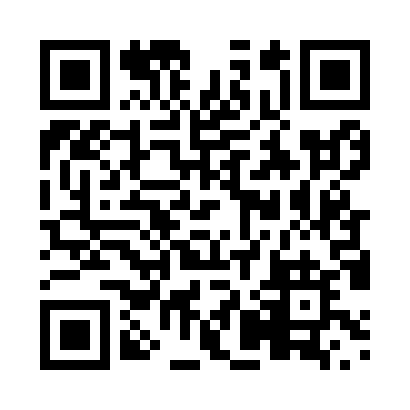 Prayer times for Val-Shefford, Quebec, CanadaMon 1 Apr 2024 - Tue 30 Apr 2024High Latitude Method: Angle Based RulePrayer Calculation Method: Islamic Society of North AmericaAsar Calculation Method: HanafiPrayer times provided by https://www.salahtimes.comDateDayFajrSunriseDhuhrAsrMaghribIsha1Mon5:066:3012:545:247:198:432Tue5:046:2812:545:247:218:453Wed5:026:2612:545:257:228:474Thu5:006:2412:535:267:238:485Fri4:576:2212:535:277:248:506Sat4:556:2012:535:287:268:517Sun4:536:1912:525:297:278:538Mon4:516:1712:525:307:288:549Tue4:496:1512:525:317:308:5610Wed4:476:1312:525:317:318:5811Thu4:456:1112:515:327:328:5912Fri4:426:1012:515:337:339:0113Sat4:406:0812:515:347:359:0214Sun4:386:0612:515:357:369:0415Mon4:366:0412:505:367:379:0616Tue4:346:0212:505:377:399:0717Wed4:326:0112:505:377:409:0918Thu4:305:5912:505:387:419:1119Fri4:275:5712:495:397:429:1320Sat4:255:5612:495:407:449:1421Sun4:235:5412:495:417:459:1622Mon4:215:5212:495:417:469:1823Tue4:195:5112:495:427:489:1924Wed4:175:4912:495:437:499:2125Thu4:155:4712:485:447:509:2326Fri4:135:4612:485:457:519:2527Sat4:115:4412:485:457:539:2628Sun4:095:4312:485:467:549:2829Mon4:075:4112:485:477:559:3030Tue4:055:3912:485:487:579:32